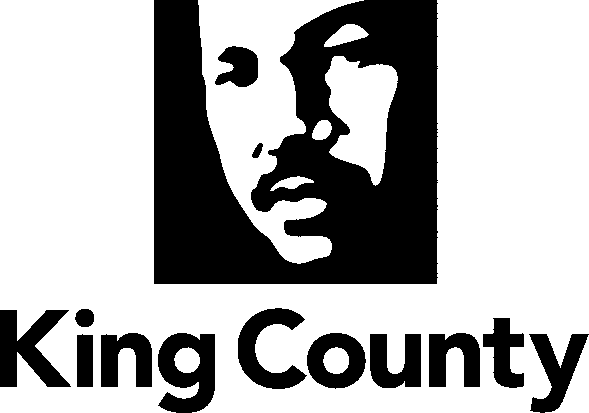 Department of Community and Human ServicesDevelopmental Disabilities and Early Childhood Support DivisionEmployment and Community Inclusion Payment TableJuly 1, 2023Rates are subject to change.ServiceHourly RateIndividual Employment (IE)$105.60/hourGroup-Supported Employment (GSE)$91.04/hourCommunity Inclusion (CI)$61.36/hour